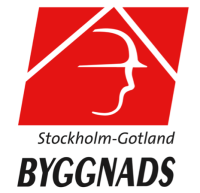 OMPLACERINGSUTREDNINGFöretag /Company nameOrganisationsnummer /Organisation number Utredare (namn) / Investigator in charge (name)Datum /DateAnställd (namn) /Employee (name)Anställningsdatum /Date of employment Anställd som / Employed asAnställd som / Employed asMöjliga framtida arbetsuppgifter/ Potential forthcoming responsibilitiesMöjliga framtida arbetsuppgifter/ Potential forthcoming responsibilitiesLediga tjänster /Vacant positionsLediga tjänster /Vacant positionsBefattning /PostKvalifikationer /MeritsI samma yrkesbenämning / Within the same professionI samma yrkesbenämning / Within the same professionÖvriga tjänster /Other positionsÖvriga tjänster /Other positionsÖvrigt /Other notesÖvrigt /Other notesFinns lämpligt arbete? (ja/nej) Are there appropriate job opportunities in the workplace? (yes/no)Har den anställde tillräckliga kvalifikationer? (ja/nej)/ Does the employee possess the required qualifications (yes/no)?Kommentar /CommentsKommentar /CommentsÄndrade förutsättningar (till exempel anställningsvillkor, lön m.m.) / Changes in the terms of employment (ex: responsibilities, salary etc.)Ändrade förutsättningar (till exempel anställningsvillkor, lön m.m.) / Changes in the terms of employment (ex: responsibilities, salary etc.)Beslut/ ConclusionBeslut/ Conclusion